Kasım 2014, Abitareİtalya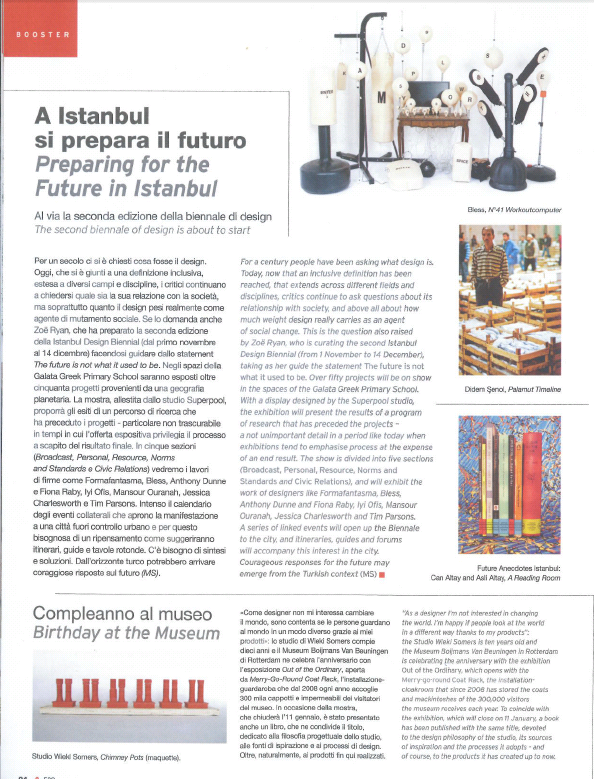 